Ayuntamiento de Fuentecantos (Soria)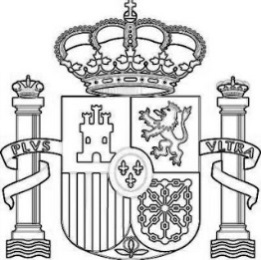 BandoTras carta de la Consejería de Agricultura, Ganadería y Desarrollo rural se comunica a los vecinos que según la ley 7/2006  la muerte de un animal debe de ser sin presencia de público.Además, según el Reglamento CE 1099/2009 es obligatorio un aturdimiento previo al sacrificio y no causar a los animales agitación, dolor o sufrimiento evitables, incluso  en el caso del que sacrificio sea para consumo doméstico privado.En caso del incumplimiento, el artículo 14 de la Ley 32/2007, de 7 de noviembre, plantea las sanciones correspondientes.En Fuentecantos a 11 de Diciembre de 2019El Alcalde.Fdo.: Juan Carlos García Hernández